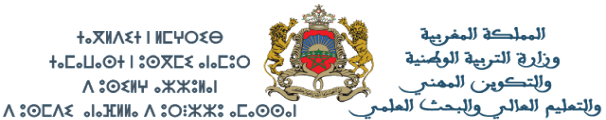           في إطار تفعيل مقتضيات المقرر الوزاري 2018-2019، والكشف عن المعطيات الكفيلة بتوجيه العملية التعليمية-التعلمية للموسم الدراسي الحالي، وبعد التعرف على التلاميذ الجدد، حثهم على الجد والمثابرة وبذل مجهودات إضافية.   ومحاولة الاستفادة من التجارب السابقة وتجاوز الصعوبات، تم اعتماد مجموعة من الأنشطة الكتابية والشفهية من شأنها تقويم المكتسبات ورصد التعثرات لتجاوزها مستقبلا، حرصين فيها الشمولية والتعميم والتبسيط، وأملين أن تكون هذه الأنشطة المقدمة لهم ناجحة هدفا ومحتوى.في مادة اللغة العربية:القراءة وفهم المقروء: طالبنا المتعلمين بقراءة نص قصير وشكل بعض كلماته ومحاولة شرح بعض مفرداته، وأردفناه بأنشطة كتابية تستهدف فهم وإدراك معاني النص.التعبير الكتابي: مطالبة التلاميذ بتحري موضوع قصير.في النشاط العلمي: تخصيص أنشطة تستهدف اختبار المعلومات السابقة في مواضيع مختلفة تبعا للبرنامج المقرر السابق.في الرياضيات:تم التركيز على مجموعة من الأنشطة المتنوعة لرصد مدى تمكن المتعلمين من مكتسبات السنة الماضيةفي اللغة الفرنسية:Au niveau de la lecture : nous avons demandé aux élèves de lire des phrases, des mots, et des syllabes.Au niveau de l’expression orale : nous avons demandé aux apprenants de se présenter, citer les jours de la semaine, les mois et les couleursAu niveau de l’écriture : nous avons demandé aux apprenants de copier et écrire des phrases, des motsAu niveau de dictée : nous avons demandé aux apprenants de reproduire la phraseتعثرات التلاميذ:     بعد تفريغ نتائج التقويم التشخيصي في شبكة وتحليلها تم تسجيل عدة تعثرات أهمها:دعم ومعالجة:   بعد انتهاء التقويم التشخيصي في الاسبوع الأول ورصد تعثرات التلاميذ في مادتي اللغة العربية والنشاط العلمي، ثم تفيئ المتعلمين حسب نوع التعثرات من أجل وضع خطة للدعم والمعالجة التي شملت الاسبوع الموالي وتمثلت في:القراءة : الاعتماد على نص وظيفي والتركيز على القراءة المعبرة المتسمة بالنطق السليم، واستثمار النص في الظواهر التركيبية والصرفية. الظواهر التركيبية، الصرفية والاملائية: الاعتماد على عدة تمارين التي تتميز بالتنوع والشمول. التعبير الكتابي : تحرير موضوع حول "العطلة الصيفية" وتصحيحه.الرياضيات : الاعتماد على عدة تمارين لمعالجة التعثرLa lecture : utiliser le tableau syllabique pour corriger les lacunesL’écriture : écrire des syllabes, des mots simples et des phrases.L’expression orale : Provocation des situations de communication permettant l’acquisition du lexique    بفضل خطة الدعم والمعالجة، تم تجاوز عدة تعثرات التي كانت تهم عدد كبير من التلاميذ لكن، لازالت هناك تعثرات أخرى مختلفة. سيتم معالجتها وتجاوزها أثناء تقديم الدروس وكذا في أسابيع الدعم المقبلة علما أن بعض التلاميذ لم يكتسبوا كفايات المستوى السابق (المستوى الثالث الابتدائي). توصيات واقتراحات الاعتماد على وسائل ديداكتيكية متنوعة مثل: الرسوم، الصور، خرائط.إحداث مكتبة القسم أو ركن للقراءة لتشجيع التلاميذ على القراءة واكتساب المعجم.القيام ببعض الأنشطة الثقافية والفنية مثل: مسابقات، أناشيد، مسرحيات.المديرية الاقليمية المؤسسة    :  تـــــقــــــــــــريـــــــــر مــــــفــــصـــل حـــــــــــولالـــتـــقــــــويــم الـتــشــــخــيـــــصيالمستوى  :    الرابع الابتدائيالأستاذة :   اللغة العربيةالنشاط العلميصعوبة القراءة المعبرة المتسمة بالنطق السليم وجمالية الأداء.ضعف في المعجم اللغوي. عدم التمييز بين الجملة الفعلية والجملة الاسمية وتحديد عناصر كل جملة.عدم معرفة علامات الترقيم واستعمالها.الخلط بين ظروف الزمان وظروف المكان.صعوبة تصريف الأفعال في الأزمنة الثلاث.صعوبة تحويل الاسم المفرد الى المثنى والجمع أو العكس.صعوبة تحويل جملة حسب الضمائر.الخلط بين أنواع الفعل الصحيح والفعل المعتل.صعوبة رسم التاء المناسبة في آخر الكلمة.صعوبة كتابة الهمزة المناسبة في وسط وآخر الكلمة.صعوبة ترتيب كلمات للحصول على جملة مفيدة.صعوبة كتابة جمل مفيدة.عدم انسجام الأفكار وتسلسلها.الخلط بين المواد الصلبة، السائلة والغازية.عدم التمييز بين الموصلات والعوازل الكهربائية.صعوبة التعرف على مكونات الدارة الكهربائية.صعوبة التعرف على مكونات البذرة وشروط إنباتها.صعوبة التمييز بين وسط ونمط تنقل الحيوانات.صعوبة التعرف على أجزاء المحرار والهدف من استعماله.En français :الرياضيات:La plupart des élèves paraissent souffrants au niveau de communication, et leur vocabulaire est limité.La plupart des élèves ont de grandes difficultés à lire et comprendre un texte.      blocage dû à la peur de faire des fautes d'orthographe.Difficultés à déchiffrer les mots en écriture ainsi qu’à la lecture.صعوبة إنجاز عملية الضرب في عددين وعملية الطرح بالاحتفاظصعوبة تعرف الوحدات الأساسية للقياس (الكتل، الأطوال) وتحويلهاصعوبة فهم وحل المسائل.السيد الأستاذ :السيد المدير :السيد المفتش :